25 cm’den kısa parçaları ve 25 cm’den daha dar parçalrın maktalarını serbest olarak makineye vermeyiniz.  Parçaları makinede daima elyaf yönüne uygun olarak işleyiniz.  Mümkün olan her durumda bıçakları, iş parçasının alt tarafında çalışacak şekilde ayarlayınız.  Bıçakların keskinliğini, topa ve mile sağlam bir şekilde bağlandığını kontrol ediniz. Disk bıçak gibi ağır kesicilerle çalışırken milin salgı yapmaması için deve boynu mutlaka kullanınız.  Siper ayarlandıktan sonra sağlamca sıkınız ve çalışma sırasında arada bir kontrol ediniz. Siper parçalarının açıklığını bıçağın gerektiğinden fazla açmayınız. Daire testere laması gibi büyük çaplı kesiciler kullanılıyorsa, siper parçalarının açıklığı çalışma sırasında tehlike yaratır. Onu önlemek için siperin üzerine ince bir levha (kontrplak gibi) çakınız, makineyi çalıştırınız, siperi yavaş yavaş geriye itmek suretiyle testerenin yeterli miktarda dışarı çıkmasını sağlayınız.  Makineyi çalıştırmadan önce mili elle çevirerek bıçakların serbestçe döndüğünü, şalteri açıp kapatarak da dönme yönünü doğruluğu kontrol ediniz. Özellikle çift yönlü şalterli frezelerde bu nokta çok önemlidir. İş parçasını, daima bıçakların dönme yönünün aksi yönünde makineye veriniz, ve katiyen bıçak dönme yönünde geriye çekmeyiniz. İş parçasının makine tablasına ve sipere sağlamca bastırarak, düzgün bir hızla itiniz. Elinizi bıçaklara yaklaştırmayınız. Mümkün olan her durumda koruyucu siper baskı yaylarını kullanınız. Düzgün şekilli olmayan parçaları, rulmana dayanan bir kalıpla işlerken, mutlaka bir dayama pimi kullanınız. Kalıbı önce bu pime dayayıp, yavaşça bıçaklara yaklaştırınız. Talaş derinliğini, işin durumuna göre emniyetli bir miktarda ayarlayınız. Fazla talaş kaldırması gereken işlemleri birkaç kerede yapınız. Özellikle geniş lamba açma işlemlerinde, bıçak kenarının sürtünerek yanmasını önlemek için, bıçaklar ve mili eğik olarak ayarlayınız. İşlem bittiğinde veya ayar değiştirileceği zaman şalteri kapatıp milin tamamen durmasını bekleyiniz.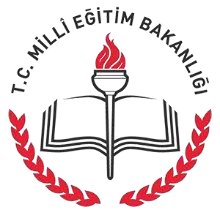 SAMSUN İL MİLLİ EĞİTİM MÜDÜRLÜĞÜ…………………………….. MüdürlüğüDoküman No	: TL-26Yayın No	: 01Yayın Tarihi  	: … / … / 201..Revizyon Tarihi	: … / … / 201..Revizyon Sayısı	: 00..Sayfa No	: 1/2Freze Makinesi Kullanma TalimatıDoküman No	: TL-26Yayın No	: 01Yayın Tarihi  	: … / … / 201..Revizyon Tarihi	: … / … / 201..Revizyon Sayısı	: 00..Sayfa No	: 1/2SAMSUN İL MİLLİ EĞİTİM MÜDÜRLÜĞÜ…………………………….. MüdürlüğüDoküman No	: TL-26Yayın No	: 01Yayın Tarihi  	: … / … / 201..Revizyon Tarihi	: … / … / 201..Revizyon Sayısı	: 00..Sayfa No	: 2/2Freze Makinesi Kullanma TalimatıDoküman No	: TL-26Yayın No	: 01Yayın Tarihi  	: … / … / 201..Revizyon Tarihi	: … / … / 201..Revizyon Sayısı	: 00..Sayfa No	: 2/2